Incline Village/Crystal Bay  Citizen Advisory Board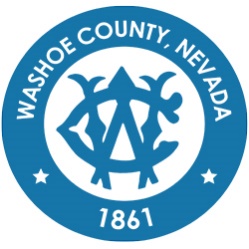 Minutes of the regular meeting of the Incline Village/Crystal Bay Citizen Advisory Board held on November 2, 2023, at 5:30 p.m. at 845 Alder Ave., Incline Village, Nevada 89451 1. CALL TO ORDER/ DETERMINATION OF QUORUM Denise Davis, Roxanna Dunn, Kevin Lyons, Chris Wood, Diane Becker, Carla Werner(Absent).    A quorum was established and the meeting was brought to order. 2. PLEDGE OF ALLEGIANCE	    The pledge of allegiance was recited. 3. GENERAL PUBLIC COMMENT – Comment heard under this item will be limited to three (3) minutes per person and may pertain to matters both on and off the agenda. Zoom participants shall raise their hand and will be called one by one. The Citizen Advisory Board will also hear public comments during individual action items, with comments limited to three minutes per person. Comments are to be made to the CAB as a whole.Yolanda Knapp - Yolanda explains that the water taxi would be best over at the Sand Harbor which is owned by the state. The bus hub should be down the mountain. It would be helpful to have signs before you get to the parking lots that say, Sand Harbor or Chimney Beach is full. Steve Price – He would like to comment on the fact that we have not done either a full-scale safety or an environmental study before we started this project. He understands that you're going to have one after the project to save money. He would like to know the actual usage of the bus hub in Tahoe City. There's nobody on the buses. It's very limited. He takes umbrage to the fact that we are not well representative. He is 83 years old and here to say that there's a lot of older people that are upset with what's going on with that bus. Pete Todoroff - Carl Hasty and Pete have been fighting with the TRPA for over 12 years about the old elementary school. Incline Village has very little property up here to use for a bus hub or any other thing. The old elementary school should be used for an apartment complex, which is right across from an apartment complex. The bus hub in Tahoe City is barely used. Nobody is using that property in Incline Village. My advice is to use the bus hub down in Reno. You've got plenty of land down there to use for a bus hub. Shirley Appel - She lives across the street from the old elementary school. It is noisy and it is trashy. Up until this year the buses come down the hill squeaking their brakes into the parking lot. There needs to be another place other than here in Incline Village to have this bus hub. Tim Delaney – He is concerned that Incline Village will be overrun with tourists. He is not okay with a system that provides access to a whole bunch of folks over in Reno and whatnot. The tourism industry here wants to pump a whole bunch of folks into our town and our town just cannot handle it and the environment can't handle it. We don't want it at the substation. We don't want it over by the elementary school. 4. CAB SCHEDULE 2024 – Discussion of the change of date to either the 4th Monday or 1st Thursday of every month for the Incline Village/Crystal Bay CAB meetings in 2024. [For Possible Action]Agenda item 4 has been moved to after item 7. They propose the fourth Monday or the first Thursday for next years meetings. We wanted to have alternatives. Motion to move the date to the fourth Monday.Motion passes.5. PUBLIC SAFETY UPDATES – General community updates from public safety representatives; including but not limited to North Lake Tahoe Fire Protection District, Washoe County Sheriff’s Office, and others as such. [Non-Action Item]Chief Ryan Sommers – The proscribed burn in the Ponderosa area went very well. The chipping program is over for the season. We are preparing for winter operations. Captain Brandon Zirkle – He introduced himself as the new captain for the Incline Village area. He provided information about his experience and the ongoing search for a replacement for Captain Beard. Captain Zirkle mentioned the Sheriff's pillars and the availability of a quarterly CAB information sheet on the Washoe County Sheriff's Office website. He provided an overview of the crime statistics for Incline Village, highlighting a decrease in dispatch calls and certain offenses.Captain Zirkle mentioned the allocation of new positions for the Patrol Division and the introduction of e-bikes into the fleet for Incline Village. He talks about the accountability meeting where they present crime goals to the sheriff and discuss clearance rates, reassigned cases, crime patterns, and hot settings.Diane Becker – We are looking for information on where the people who commit crimes are from. Tim Delaney - A participant raises a concern about blind spots on bike trails and suggests using red paint or rules to slow down bicycles for safety. They mention inviting representatives from Washoe County to speak about e-bike rules in the upcoming December meeting. Captain Zirkle - They decided to put out signs and inform the community about precautions on bike trails. Enforcement will start in spring or summertime. It is mentioned that reflective lights are already required for traditional pedal bikes. Citizen – She is looking for the rules on e-bikes. Captain Zirkle - They mention Washoe County Code 95.365 which provides rules and laws for e-bikes.There is a discussion on e-bikes and the distinctions between the different classes. The information on laws about e-bikes is found in Washoe County Code 95.365. The laws that regulate bicycles will apply to e-bikes as well. The concern is raised about the lack of control over convention signs and the need for something that can be easily seen and understood, especially during the current season. The suggestion is made to require licenses for bikes and ensure that they have reflectors and lights.Captain Zirkle - A program is being rolled out to address vehicle and residential burglaries, including the distribution of flyers and the collection of video evidence. The increase in vehicle burglaries is mentioned, with a reminder to lock vehicles and remove valuables.6. TAHOE TRANSPORTATION DISTRICT (TTD) – TTD District Manager Carl Hasty to provide an update and information on the proposed Incline Village Mobility Hub, including a discussion of the TTD’s plans for public engagement and site selection process. [Non-Action Item]The project manager, Jim Marino, discusses recent decisions, project status, and invites input from the audience. The District Manager introduces the Capital Program Manager to provide an update on a transportation project. The committee expressed concern about not targeting the proper users of the transit system within the Incline Village community. They mentioned the Tahoe Regional Planning Agency's Transportation Equity Study, which supports the need for mobility hubs in low-income areas. They discussed the status of the project, the acquisition of the old elementary school, and the initial screening process of parcels for potential hub locations. Jim Marino mentions that the four parcels identified in the initial screening are being considered for further analysis in the Incline Village community. The speaker discusses the scoring criteria used in the initial screening process and identifies four parcels that ranked high. They mention the old elementary school, the UNR campus, the corner of the UNR campus, the Duffield property, the Ponderosa parking area, and the combination of properties of the Sheriff Station and a few others.He clarifies that the TTD is not here to cause community grief or force a project. They dissolved the committee in order to make the process more efficient. They mention the options provided by the Federal Transit Administration (FTA) for properties that may not be used. The speaker explains that the primary goal is to connect communities within the basin and facilitate transportation for workers and service industry folks without the use of cars. Tiara Wasner - The press information officer, discusses the plans for improving outreach, engaging with various sectors of the community, and gathering input through open houses and Zoom outreach. The speaker acknowledges that the outreach efforts in the past have not been effective and plans to restructure them. There are plans for an outreach hotline. Diane Becker – The lack of public outreach is a serious concern of the residents here. She expresses concern about the lack of public outreach and the upset in the community regarding a potential project. They mention the dissolution of a committee that had public members and the objections raised by a small group of people. They emphasize the need for local input and criticize the past consultants' lack of knowledge about the community. They also mention the incorrect ranking system used for recreation and safety assessments. The chair urges the new members to listen to the concerns and highlights the rezoning of a site that could have been used for workforce housing. This community is opposed, and it is not just ten upset people.  We feel like you are ignoring our needs and just focusing on the needs of the basin. Jim Marino - The project manager expresses the goal of establishing a transit hub in Incline Village and explains that the location was determined based on regional plans and transportation needs. The team discusses the consultant's performance and decides to stop using them after the final report. It is the goal to get unity back in the group and get a transit hub somewhere. That is my goal. We cannot add more lanes around Tahoe, so this is one way of combatting the traffic problem in the area. Roxanna Dunn - She raises concerns about the OEM site and questions why it cannot be dropped. Jim Marino – He explains the requirement to evaluate the site due to federal funding agency regulations.CAB Member – What is the overall goal of this project?Jim Marino – The team discusses the goal of reducing vehicle trips by 20% and the need for alternative transportation solutions in the Tahoe area. Jim explains that the project aims to group vehicles and people together to manage congestion, as widening the roads is not feasible in the basin. The speaker raises concerns about the selection of sites for the hub and the decision-making process for determining the amenities to be included. He expresses concern about the impact of tourism and traffic on their location and emphasizes the need for transit to address the issue. He highlights the congestion issues in the basin and the goal of reducing vehicle trips by 20% to address the problem. Chris Wood – How will the project reduce miles traveled when people are still driving into the basin? He raises concerns about how the project will reduce vehicle miles traveled and discusses the potential impact of the hub on attracting more people to the area.Jim Marino – The intent is that once they park there, they will use the public transit rather than driving around.Roxanna Dunn - When will it be decided what amenities will be included?Jim Marino - It will come down to what sites we choose moving forward. It will depend on how much room we have. It will be addressed in some of the upcoming workshops. Kathy Colvin – She raised concerns about the old elementary school site having an earthquake fault and contamination from the 76 station. She mentioned the dangers and negative impact it would have on the community. We should not have affordable housing in this dangerous area. She is very upset about some of the sites being considered. Lynette Cardinale – She expressed concerns about the proposed hub and the relocation or removal of the middle school. She is upset about the hub being put in rather than solving other problems. She criticized Alexis Hill's actions, considering them detrimental and not protective for Incline Village. She does not approve of following a plan from 1988. They do not care about this community. Pete Todoroff – The citizens should have been asked about these sites. There is a fault there and there is contaminated soil from the gas station. Do whatever you want, but you should have listened to us. Patricia Moser-Morris – We should not be encouraging people to bring their cars up to the basin. The transportation hub needs to be down the hill. She expressed concerns about the location of the mobility hub, traffic impact, and the need for better transit options. The participants discussed the concept of a mobility hub, its location, and transportation options. The mobility hub should not have been disbanded. They suggest having the hub located outside the basin for better response. There is also a mention of the need for more regulations and representation in the decision-making process.Helen Neff – She expressed concerns about the delay in receiving survey results, lack of stakeholder involvement, and the need for better communication. She discussed the importance of survey results, understanding trip types, and involving stakeholders. Concern was raised about the consultants and the process of evaluating these sites. Citizen – These transportation hubs are now what the people living and working in the basin need. There needs to be more regulation on the parking on 28. Put the hub some place outside the basin. Sarah Schmitz – There will be no return on investment. That is a useless goal. Participants discuss the lack of local representation in the transportation planning process. They criticize the conflicting goals of TTD and TRPA, and the lack of alignment with the community's needs. They also mention the absence of consultation with IVGID regarding charging stations for electric vehicles. The decision to dissolve the mobility hub was the wrong one. We need more representation, not less. Citizen – The people evaluating the sites are appointed by the TTD. There are issues with the elementary school site. Thomas Adelberry – Why don’t you just take the money from the federal government and send it back to them?Jim Marino – We must go through the process if we are going to use any of the sites. It is possible we do not use any of the sites. This process is to secure the site while we evaluate. There are several exit clauses. Thomas Adelberry – Would you evaluate sites at the bottom of the hill?Jim Marino – Typically a mobility hub handles more than just busses. There are walking, biking, cycling, and other modes of transportation. That’s the difference between a transit stop and a transit hub. Ronda Tycer - The speaker questions the decision to seek new public input from non-residents and emphasizes the importance of prioritizing the voices of Incline Village residents. She discusses what is on the mobility hub. Participants expressed concerns about the community benefit, community choice, and the impact on tax-paying residents of Incline Village.Patricia Lord – The school buses were a problem getting in and out of the school. The area is very active with children. This is not the location to bring in a bus hub. She expressed concerns about the cultural impact of development in South Shore and the potential negative effects of increasing density and building height in North Tahoe and West Tahoe. The participants discuss the transportation plans and the financial burden it may impose on the public. Residents of Tahoe are not willing to ride a bus. Tim Delaney – The same old ten people who complain at these meetings know a lot of people. They all grew up here with their families. Toll roads are the solution. The environment has a limit on how many people can live here. Our community is starved for cash. North Tahoe does not want what happens in South Tahoe to happen here. Ann Nichols – The TRPA wants to cover the site 100 percent, with no parking. They want to do this quickly so we need to get involved. Judith Simon – I urge the people here to use our existing transportation. It works okay, but during the winter they do not go into the neighborhoods. We need a transportation system that works for the people and the workers. She is disappointed in the committee being disbanded. 7. PRESENTATION FROM CAB TO WASHOE COUNTY COMMISSION – CAB Member Roxanna Dunn to provide an update and continued discussion on the draft presentation regarding the top issues/concerns of Incline Village & Crystal Bay residents, that will be presented to each of the commissioners during 1-on-1 meetings. [For Possible Action]Roxanna Dunn - The target audience for this presentation is the commissioners. The speaker hopes to provide information about their community that may have been missed.
The key issues to address with the commissioners are workforce housing, STRs, and evacuation. 61% of the comments expressed frustration with county or agency performance, lack of local planning, and being ignored.
Evacuation is a growing concern in the area. The speaker focuses on limited roads and a growing population as factors in evacuation. The speaker explains the risk level of evacuation using a population-to-roads ratio.
The discussion highlights the challenges posed by the road infrastructure, including narrow roads, limited capacity, and heavy traffic during peak tourist season. The need for a comprehensive evacuation plan for Washoe Tahoe is emphasized, including conducting a street-by-street analysis to identify choke points and proposing measures to keep the traffic moving. The population estimate for Incline Village Crystal Bay is discussed, along with the potential increase in population due to upcoming developments. The comparison is made with the Paradise, California evacuation, highlighting the higher danger ratio in Washoe Tahoe.
 The discussion concluded with a moral of the story, emphasizing the need to consider and mitigate evacuation risks before adding more development, attractions, and people to the area. The discussion started with facts about the fire in Paradise, including the impact of high winds and dry conditions. The discussion highlighted the prospect of climate change leading to higher temperatures, drier conditions, and more severe weather.
 The discussion focuses on the need to find a shorthand way to present the community's views without making the presentation too long. CAB member, Chris Wood - CAB members can present their own opinions to the Commissioners as individuals, but not through the CAB. He says that the role of the CAB in the presentation to the Commissioners is to represent the voices of the community but not the opinions of the individual CAB member. He argues that the CAB itself  should not take positions, as the CAB handbook states this. If the CAB should take a position on the concerns of the IVCB community it should be an agenda item and then a vote. There has been no vote. We do not take positions and should not do that in the presentation to the Commissioners. Diane Becker – I agree that the we cannot be the CAB as a whole, but as CAB members representing the people. CAB members – The CAB members then discuss making appointments with the individual Commissioners, the duration of such meetings with the commissioners and the need to cover multiple subjects. The CAB has 30 minutes with each Commissioner. Clay Miller – Presenting this to the individual commissioners is a good idea.Sarah Schmitz – There is road construction and the travel lanes may be cut down due to the upcoming roadwork. Parking on 28 can be allowed solely in the wintertime (snow conditions permitting). We need access to those hiking trails through all seasons. This mobility hub entices more vehicles into our basin. We need to fight against the rezoning of our town centers. Citizen – He questions the headcounts of the Tahoe area. The number of visitors to Sand Harbor was reported at 5000. Does anybody know how many vehicles can park there? We have that information. Use it. Do not try and startle the commissioners. Use the data. The comments could be repetitive comments from people who come to each meeting. We have the data here. Use it. Diane Becker – We would love to ask some questions on that to Captain Zirkle. Perhaps in a future meeting or at the end of the meeting. Chris Wood – Are the plans that are already in place part of the presentation?Roxanna Dunn – We are focused on population and roads. We are not looking at the other areas. Its not about the people, it is about the result that you want. Tim Delaney – This is a good start Roxanna. On highway 28, they are reducing parking on the roads, but they are putting parking lots in the forest. This is a potential choke point. Depending on how fires move, it can be very different than in other places with fire risk. It is important to look at everything, not just roads and population. Kathie Julian – Kathie was the source of the sand harbor data. That is where we got the 5000 people. We did get vehicle numbers. It was about 1800 vehicles at Sand Harbor (per day). Jerry Swenson – He liked the presentation. The only problem is the metric. Is it cars, people, or how are we measuring? It needs to be simple and understandable for the politicians. When people are scared, they run. We will take our kayaks to the middle of the lake. Pamela Mahoney – Eary in the slide, I would replace the word repetitions with issues raised. As it relates to referencing the evacuation drill. I would underscore that it was not an actual drill. It was a fair. Visitors and tourists are not going to follow the rules or know where to look for an evacuation app. Doug Flaherty – What a wonderful start. He would encourage you to look into traffic counts. Provides an example of how to calculate the evacuation needs. We need to understand traffic counts per hour. We do not know how many people are using the hiking trails. We need more concrete data. 8. NEIGHBORHOOD DEVELOPMENT HUB – Staff to announce any upcoming neighborhood development meetings, as provided on the online HUB. Specific questions and feedback will be brought back to the appropriate staff for potential announcement at the next CAB meeting. [Non-Action Item]There are no upcoming neighborhood development meetings. 9. BOARD MEMBER/COMMISSIONER ANNOUNCEMENTS/REQUESTS/DISCUSSION – This item is limited to announcements, requests for future agenda items, or discussion by CAB members and/or Commissioner Alexis Hill. [Non-Action Item]Commissioner Hill mentioned an upcoming e-bike update at the next board meeting and clarified misconceptions about a water taxi service. There is not a water taxi yet, as we cannot run it out of a private beach. Commissioner Hill shared updates on the strategic planning session, which focused on mental health and seniors.Diane Becker - The announcement is made about inviting someone from the National Forest Service to speak about the proposed trails in Incline Village. The discussion includes the idea of having e-bikes on all the trails for the National Forest Service.10. GENERAL PUBLIC COMMENT – Comment heard under this item will be limited to three (3) minutes per person and may pertain to matters both on and off the agenda. The public is encouraged to submit a “Request to Speak” form to the Board chair. Comments are to be addressed to the Board as a whole.Tim Delaney – We need to get the correct population count. There is a cautionary note about being careful with e-bikes on Forest Service land to avoid environmental damage.ADJOURNMENTThe meeting is adjourned at 8:40.